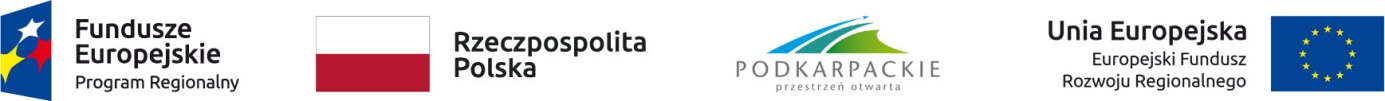 ……….., dnia …………………OŚWIADCZENIEDotyczy:Projekt nr:………………………………………………………………………………….......Nazwa Projektu: ………………………………………………………………………………Nazwa Beneficjenta: ………………………………………………………………………….Powołując się na stanowisko Zarządu Województwa Podkarpackiego, pełniącego funkcję Instytucji Zarządzającej Regionalnym Programem Operacyjnym Województwa Podkarpackiego na lata 2014-2020 w sprawie uruchomienia systemu zaliczkowego dla beneficjentów Osi Priorytetowej I Regionalnego Programu Operacyjnego Województwa Podkarpackiego na lata 2014–2020 wyrażone Uchwałą Zarządu Województwa Podkarpackiego Nr 142/3194/20 z dnia 07.04.2020 r. OŚWIADCZAM,że przystępuję do rozliczania niniejszego projektu w oparciu o system zaliczkowy na niżej wskazanych warunkach.Wyodrębniony rachunek bankowy Beneficjenta, na który będzie przekazywana zaliczka lub refundacja części poniesionych przez Beneficjenta wydatków kwalifikowalnych objętych Umową i z którego będzie ponosił wydatki z otrzymanej zaliczki:r-k nr.............................................................................................................................., prowadzony w banku ...................................................................................................*Przekazanie i rozliczenie dofinansowania w formie zaliczki odbywać się będzie w oparciu o ogólne założenia przyjęte w § 7 umowy o  dofinansowanie za wyjątkiem terminu rozliczenia zaliczki. Rozliczenie zaliczki następuje w terminie 3 miesięcy od dnia jej otrzymania, co stanowi odstępstwo od ogólnej zasady sformułowanej w § 7 ust. 6 umowy o dofinansowanie. Pozostałe warunki umowy o dofinansowanie, w tym dotyczące przekazywania i rozliczania dofinansowania w formie zaliczki, pozostają w niezmienionej formie.….……………………………………………………(Podpis/-y osoby/-ób reprezentującej/-ych 
Beneficjenta i pieczęć Beneficjenta)*) do Oświadczenia należy dołączyć dokument potwierdzający wskazany numer rachunku bankowego, np. wydruk z konta elektronicznego beneficjenta.